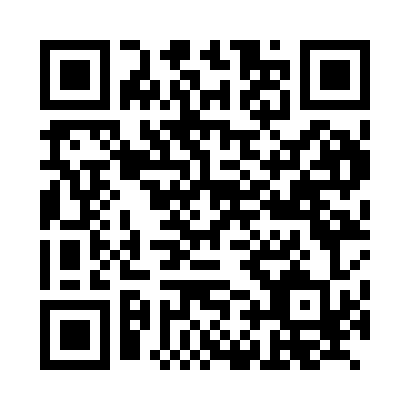 Prayer times for Barby, GermanyWed 1 May 2024 - Fri 31 May 2024High Latitude Method: Angle Based RulePrayer Calculation Method: Muslim World LeagueAsar Calculation Method: ShafiPrayer times provided by https://www.salahtimes.comDateDayFajrSunriseDhuhrAsrMaghribIsha1Wed3:095:421:105:138:3811:002Thu3:055:401:095:148:4011:033Fri3:015:381:095:148:4111:064Sat2:575:361:095:158:4311:105Sun2:565:351:095:168:4411:136Mon2:555:331:095:168:4611:157Tue2:545:311:095:178:4811:168Wed2:535:291:095:188:4911:179Thu2:535:281:095:188:5111:1710Fri2:525:261:095:198:5311:1811Sat2:515:241:095:208:5411:1912Sun2:515:231:095:208:5611:1913Mon2:505:211:095:218:5711:2014Tue2:495:201:095:218:5911:2115Wed2:495:181:095:229:0011:2116Thu2:485:171:095:239:0211:2217Fri2:485:151:095:239:0311:2318Sat2:475:141:095:249:0511:2319Sun2:475:121:095:249:0611:2420Mon2:465:111:095:259:0811:2521Tue2:465:101:095:259:0911:2522Wed2:455:081:095:269:1111:2623Thu2:455:071:095:279:1211:2724Fri2:445:061:095:279:1311:2725Sat2:445:051:095:289:1511:2826Sun2:435:041:105:289:1611:2827Mon2:435:031:105:299:1711:2928Tue2:435:021:105:299:1811:3029Wed2:425:011:105:309:2011:3030Thu2:425:001:105:309:2111:3131Fri2:424:591:105:319:2211:31